Publicado en Madrid el 21/04/2016 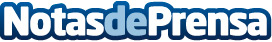 Magazinespain apuesta por las series en su nueva sección 'Serieadictos'Serieadictos ya acerca a los lectores de la revista online todas las novedades sobre las ficciones más populares del panorama nacional e internacionalDatos de contacto:Carmen  DurántezAgencia Digital Yabadabadu911 310 633Nota de prensa publicada en: https://www.notasdeprensa.es/magazinespain-apuesta-por-las-series-en-su Categorias: Nacional Cine Televisión y Radio Madrid Entretenimiento http://www.notasdeprensa.es